Suivi des formations :Cette fiche vise à assurer un meilleur suivi de votre formation afin de vous offrir un accompagnement plus adapté à vos besoins. Il s’agit de mieux vous préparer à toutes les opportunités qui peuvent vous aider à réaliser votre projet dans les meilleures conditions.L’Ecole Doctorale vous invite à renseigner toutes les rubriques en consultation avec votre directeur de thèse, qui doit évaluer votre formation. Les informations sont nécessaires pour traiter votre dossier de réinscription.Rubriques numérotées à compléter dans le tableau ci-dessous :1 - Suivi de séminaires, colloques, journées d’études… ;2 - Communications à des colloques ou journées d’études ;3 - Publications (revues, volumes collectifs, actes) ;4 – Autres activités scientifiques (organisation d’événement scientifique, exposition, gestion de site Web…) ;5 - Ateliers (documentation, langues, valorisation…)Année universitaire écoulée (ajouter au tableau toutes les lignes nécessaires) :Je demande mon inscription en 2ème année de thèse pour l’année universitaire 20… – 20...Date :Signature :Attention : Cette fiche doit être déposée en format PDF sur votre espace  Nuxéo Drive. N’oubliez pas de signaler à votre directeur de thèse que vous avez déposé votre dossier complet de réinscription. Si les éléments complémentaires manquent (voir les consignes sur le site de l’ED), votre demande de réinscription ne sera pas traitée.Suivi des formations :Année universitaire écoulée  (ajouter au tableau toutes les lignes nécessaires) :Je demande mon inscription en 3ème année de thèse pour l’année universitaire 20…  – 20…Date :Signature :Attention : Cette fiche doit être déposée en format PDF sur votre espace  Nuxeo Drive. N’oubliez pas de signaler à votre directeur de thèse que vous avez déposé votre dossier complet de réinscription. Si les éléments complémentaires manquent (voir les consignes sur le site de l’ED), votre demande de réinscription ne sera pas traitée.Suivi des formations :Année universitaire écoulée  (ajouter au tableau toutes les lignes nécessaires) :Je demande une réinscription par dérogation en 4ème année de thèse pour l’année universitaire 20… – 20…Date :Signature :Suivi des formations :Année universitaire écoulée  (ajouter au tableau toutes les lignes nécessaires) :Je demande une réinscription par dérogation en 5ème année de thèse pour l’année universitaire 20… – 20…Date :Signature :Attention : Cette fiche doit être déposée en format PDF sur votre espace  Nuxeo Drive. N’oubliez pas de signaler à votre directeur de thèse que vous avez déposé votre dossier complet de réinscription. Si les éléments complémentaires manquent (voir les consignes sur le site de l’ED), votre demande de réinscription ne sera pas traitée.Suivi des formations :Année universitaire écoulée  (ajouter au tableau toutes les lignes nécessaires) :Je demande une réinscription par dérogation en 6ème année de thèse pour l’année universitaire 20… – 20…Date :Signature :Attention : Cette fiche doit être déposée en format PDF sur votre espace  Nuxéo Drive. N’oubliez pas de signaler à votre directeur de thèse que vous avez déposé votre dossier complet de réinscription. Si les éléments complémentaires manquent (voir les consignes sur le site de l’ED), votre demande de réinscription ne sera pas traitée.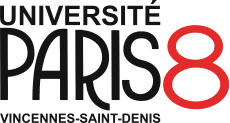 DoctoratFiche de reinscription et de suiviAttention ! Ce document servira à toutes vos demandes de réinscription jusqu’à votre soutenance.20… -20…2ème année d’inscriptionN° d’étudiant :      Année de première inscription en thèse :      NOM (de naissance) :      Nom d’usage ou marital      Prénom :      Courriel :      Téléphone :      Nom du directeur :      Courriel :      Contrat doctoral :     oui        nonCotutelle :     oui        non               Paris 8 pilote :     oui        nonN°Nature de l’activité (titre + descriptif)Lieu et dateCadreCadreCadreDisciplinaireInterdisciplinaireProfessionnalisantDoctoratFiche de reinscription et de suiviAttention ! Ce document servira à toutes vos demandes de réinscription jusqu’à votre soutenance.20… -20…3ème année d’inscriptionN° d’étudiant :      Année de première inscription en thèse :      NOM (de naissance) :      Nom d’usage ou marital      Prénom :      Courriel :      Téléphone :      Nom du directeur :      Courriel :      Contrat doctoral :     oui        nonCotutelle :     oui        non               Paris 8 pilote :     oui        nonN°Nature de l’activité (titre + descriptif)Lieu et dateCadreCadreCadreDisciplinaireInterdisciplinaireProfessionnalisantDoctoratFiche de reinscription et de suiviAttention ! Ce document servira à toutes vos demandes de réinscription jusqu’à votre soutenance.20… -20…4ème année d’inscriptionN° d’étudiant :      Année de première inscription en thèse :      NOM (de naissance) :      Nom d’usage ou marital      Prénom :      Courriel :      Téléphone :      Nom du directeur :      Courriel :      Contrat doctoral :     oui        nonCotutelle :     oui        non               Paris 8 pilote :     oui        nonN°Nature de l’activité (titre + descriptif)Lieu et dateCadreCadreCadreDisciplinaireInterdisciplinaireProfessionnalisantDoctoratFiche de reinscription et de suiviAttention ! Ce document servira à toutes vos demandes de réinscription jusqu’à votre soutenance.20… -20…5ème année d’inscriptionN° d’étudiant :      Année de première inscription en thèse :      NOM (de naissance) :      Nom d’usage ou marital      Prénom :      Courriel :      Téléphone :      Nom du directeur :      Courriel :      Contrat doctoral :     oui        nonCotutelle :     oui        non               Paris 8 pilote :     oui        nonN°Nature de l’activité (titre + descriptif)Lieu et dateCadreCadreCadreDisciplinaireInterdisciplinaireProfessionnalisantDoctoratFiche de reinscription et de suiviAttention ! Ce document servira à toutes vos demandes de réinscription jusqu’à votre soutenance.20… -20…6ème année d’inscriptionN° d’étudiant :      Année de première inscription en thèse :      NOM (de naissance) :      Nom d’usage ou marital      Prénom :      Courriel :      Téléphone :      Nom du directeur :      Courriel :      Contrat doctoral :     oui        nonCotutelle :     oui        non               Paris 8 pilote :     oui        nonN°Numéro et nature de l’activité(Titre + descriptif)Lieu et DateCadreCadreCadreDisciplinaireInter-disciplinaireProfessionnalisant